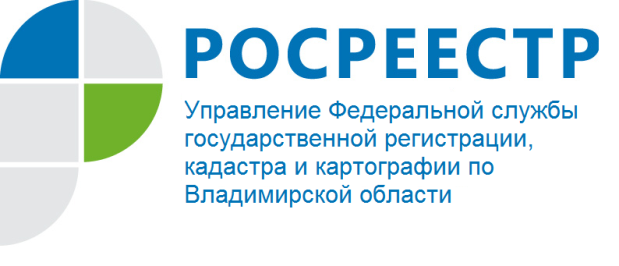 ПРЕСС-РЕЛИЗЧерез сайт Росреестра можно подать документы на регистрацию прав и кадастровый учет одновременноНа сайте Федеральной службы государственной регистрации, кадастра и картографии (Росреестра) открыт доступ к сервисам получения услуг по кадастровому учету, а также одновременной подачи заявления на регистрацию прав и государственный кадастровый учет. Таким образом, в настоящее время на сайте Росреестра доступны сервисы для получения в электронном виде всех наиболее востребованных госуслугРосреестра – регистрация прав, кадастровый учет и получение сведений из Единого государственного реестра недвижимости (ЕГРН) в соответствии с законом «О государственной регистрации недвижимости».Запуск сервисов по подаче документов на кадастровый учет и регистрацию прав через Интернет позволяет гражданам и бизнесу напрямую обратиться в Росреестр за получением одной из наиболее востребованных услуг ведомства. Благодаря сервису заявители могут не терять время на визит в офис и не зависеть от действий чиновника.Помимо возможности подать документы в электронном виде заявитель может получить госуслуги при личном обращении в офисы Филиала ФГБУ «ФКП Росреестра» по Владимирской области или многофункциональные центры предоставления государственных и муниципальных услуг на территории Владимирской области.Ранее на сайте Росреестра был открыт доступ к сервисам, которые позволяют подать документы на государственную регистрацию прав и получить актуальную информацию из ЕГРН. В «Личном кабинете правообладателя», запущенном в начале текущего года, доступен сервис «Офисы и приемные. Предварительная запись на прием», который предоставляет заявителю возможность заранее спланировать визит в офисы Филиала ФГБУ «ФКП Росреестра» по Владимирской области для получения услуг Росреестра.Также на сайте открыт доступ к сервисам, которые позволяют получать информацию о ходе оказания услуги («Проверка исполнения запроса (заявления)»), проверить корректность электронной подписи и распечатать полученную в электронном виде выписку («Проверка электронного документа»).Киржачский Отдел